Протокол №9засідання приймальної комісії Університету «Україна»Відкритий міжнародний       УНІВЕРСИТЕТрозвитку людини                                 "УКРАЇНА"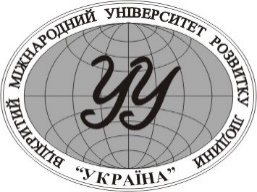 Open International       UNIVERSITY of Human Development                                        "UKRAINE"від «27»березня  2019 рокуГолова:Таланчук П. М.Секретар: Потребчук М. В.               м. КиївПрисутні: Перший проректор Кучерявий Іван ТихоновичВідповідальний секретар приймальної комісії Терещенко Андрій Леонідович Проректор з питань розвитку Колосов Володимир МиколайовичПроректор з навчально-виховної роботи 	Коляда Оксана ПетрівнаДиректор фінансовий Журавльова  Валентина МиколаївнаНачальник управління маркетингу і реклами Зеленько Тетяна АнатоліївнаНачальник управління навчально – виховної роботи Веденєєва Ольга АнатоліївнаДиректор центру профорієнтаційної роботи «Потенціал»Директор Інституту філології та масових комунікацій Барна Н. В.Директор Інституту соціальних технологій С.Г.АдирхаєвЗаступник директора Інституту права та суспільних відносин Фаст Олексій ОлександровичДекан факультету біомедичних технологій Мовчан Валенитна ОлексіївнаДиректор Інституту комп’ютерних технологій Павленко Володимир ІвановичДиректор Інженерно-технологічного Інституту Малишев Віктор Володимирович Директор Інституту економіки і менеджменту Нестеренко Світлана СергіївнаДиректор Коледжу «Освіта» Смолянова Світлана ІванівнаДиректор білоцерківського інституту економіки та управління Новак Ярослав ВіталійовичДиректор білоцерківського коледжу Коваль Вікторія СергіївнаДиректор Вінницький соціально-економічний інститут та Вінницького коледжу Давиденко Ганна ВіталіївнаДиректор Житомирського економіко-гуманітарного інституту Шафранова Катерина ВолодимирівнаДиректор Карпатського інституту підприємництва Кемелен Андріана ВасилівнаДиректор  Карпатського коледжу Роман Вікторія ПетрівнаДиректор Кіровоградського інституту розвитку людини Пупишева Валентина ЯківнаДиректор Центральноукраїнського юридичного коледжу Ткаченко Ірина МиколаївнаДиректор Луцького інституту розвитку людини Савич Сергій СвятославовичБроварський коледжДиректор Луцького коледжу Пащук Тарас ВалерійовичДиректор Мелітопольського інституту екології та соціальних технологій Лисенко Валерій ІвановичДиректор Мелітопольського коледжу Татарінова Олена ОлексіївнаДиректор Миколаївського міжрегіонального інституту розвитку людини Старєва Анна МихайлівнаДиректор Миколаївського коледжу Єрмакова Ірина ПавлівнаДиректор Новокаховського гуманітарного інституту Севрюков Георгій ІвановичДиректор Полтавського інституту економіки і права Мякушко Надія СеменівнаДиректор Полтавського коледжу Шаравара Роман ІвановичДиректор Хмельницького інституту  соціальних технологій Чайковський Михайло ЄвгеновичДиректор Хмельницького коледжу Березнець Володимир ВасильовичДиректор Дніпровської філії Шепель Надія ОлександрівнаДиректор Дубенської філії Музика Володимир ПавловичДиректор Дубенського коледжу Васюк Інна ВолодимирівнаДиректор Івано-Франківської філії Кіт Григорій ВасильовичДиректор Броварського коледжу Сніжко Наталія АнатоліївнаДиректор Тернопільського коледжу Сухорукова Неля СтепанівнаДиректор Сторожинецького коледжу Горюк Павло ДмитровичДиректор Васильківського коледжу Тимошенко Інесса СтаніславівнаДиректор Західноукраїнської філії Комарницька Галина АндріївнаДиректор Чернігівської філії Куприяненко Володимир ПетровичДиректор Рівненського інституту Цимбалюк Олена МиколаївнаДиректор Рівненського коледжу Красовська Алла МихайлівнаПорядок денний:Присутні: Перший проректор Кучерявий Іван ТихоновичВідповідальний секретар приймальної комісії Терещенко Андрій Леонідович Проректор з питань розвитку Колосов Володимир МиколайовичПроректор з навчально-виховної роботи 	Коляда Оксана ПетрівнаДиректор фінансовий Журавльова  Валентина МиколаївнаНачальник управління маркетингу і реклами Зеленько Тетяна АнатоліївнаНачальник управління навчально – виховної роботи Веденєєва Ольга АнатоліївнаДиректор центру профорієнтаційної роботи «Потенціал»Директор Інституту філології та масових комунікацій Барна Н. В.Директор Інституту соціальних технологій С.Г.АдирхаєвЗаступник директора Інституту права та суспільних відносин Фаст Олексій ОлександровичДекан факультету біомедичних технологій Мовчан Валенитна ОлексіївнаДиректор Інституту комп’ютерних технологій Павленко Володимир ІвановичДиректор Інженерно-технологічного Інституту Малишев Віктор Володимирович Директор Інституту економіки і менеджменту Нестеренко Світлана СергіївнаДиректор Коледжу «Освіта» Смолянова Світлана ІванівнаДиректор білоцерківського інституту економіки та управління Новак Ярослав ВіталійовичДиректор білоцерківського коледжу Коваль Вікторія СергіївнаДиректор Вінницький соціально-економічний інститут та Вінницького коледжу Давиденко Ганна ВіталіївнаДиректор Житомирського економіко-гуманітарного інституту Шафранова Катерина ВолодимирівнаДиректор Карпатського інституту підприємництва Кемелен Андріана ВасилівнаДиректор  Карпатського коледжу Роман Вікторія ПетрівнаДиректор Кіровоградського інституту розвитку людини Пупишева Валентина ЯківнаДиректор Центральноукраїнського юридичного коледжу Ткаченко Ірина МиколаївнаДиректор Луцького інституту розвитку людини Савич Сергій СвятославовичБроварський коледжДиректор Луцького коледжу Пащук Тарас ВалерійовичДиректор Мелітопольського інституту екології та соціальних технологій Лисенко Валерій ІвановичДиректор Мелітопольського коледжу Татарінова Олена ОлексіївнаДиректор Миколаївського міжрегіонального інституту розвитку людини Старєва Анна МихайлівнаДиректор Миколаївського коледжу Єрмакова Ірина ПавлівнаДиректор Новокаховського гуманітарного інституту Севрюков Георгій ІвановичДиректор Полтавського інституту економіки і права Мякушко Надія СеменівнаДиректор Полтавського коледжу Шаравара Роман ІвановичДиректор Хмельницького інституту  соціальних технологій Чайковський Михайло ЄвгеновичДиректор Хмельницького коледжу Березнець Володимир ВасильовичДиректор Дніпровської філії Шепель Надія ОлександрівнаДиректор Дубенської філії Музика Володимир ПавловичДиректор Дубенського коледжу Васюк Інна ВолодимирівнаДиректор Івано-Франківської філії Кіт Григорій ВасильовичДиректор Броварського коледжу Сніжко Наталія АнатоліївнаДиректор Тернопільського коледжу Сухорукова Неля СтепанівнаДиректор Сторожинецького коледжу Горюк Павло ДмитровичДиректор Васильківського коледжу Тимошенко Інесса СтаніславівнаДиректор Західноукраїнської філії Комарницька Галина АндріївнаДиректор Чернігівської філії Куприяненко Володимир ПетровичДиректор Рівненського інституту Цимбалюк Олена МиколаївнаДиректор Рівненського коледжу Красовська Алла МихайлівнаПорядок денний:Присутні: Перший проректор Кучерявий Іван ТихоновичВідповідальний секретар приймальної комісії Терещенко Андрій Леонідович Проректор з питань розвитку Колосов Володимир МиколайовичПроректор з навчально-виховної роботи 	Коляда Оксана ПетрівнаДиректор фінансовий Журавльова  Валентина МиколаївнаНачальник управління маркетингу і реклами Зеленько Тетяна АнатоліївнаНачальник управління навчально – виховної роботи Веденєєва Ольга АнатоліївнаДиректор центру профорієнтаційної роботи «Потенціал»Директор Інституту філології та масових комунікацій Барна Н. В.Директор Інституту соціальних технологій С.Г.АдирхаєвЗаступник директора Інституту права та суспільних відносин Фаст Олексій ОлександровичДекан факультету біомедичних технологій Мовчан Валенитна ОлексіївнаДиректор Інституту комп’ютерних технологій Павленко Володимир ІвановичДиректор Інженерно-технологічного Інституту Малишев Віктор Володимирович Директор Інституту економіки і менеджменту Нестеренко Світлана СергіївнаДиректор Коледжу «Освіта» Смолянова Світлана ІванівнаДиректор білоцерківського інституту економіки та управління Новак Ярослав ВіталійовичДиректор білоцерківського коледжу Коваль Вікторія СергіївнаДиректор Вінницький соціально-економічний інститут та Вінницького коледжу Давиденко Ганна ВіталіївнаДиректор Житомирського економіко-гуманітарного інституту Шафранова Катерина ВолодимирівнаДиректор Карпатського інституту підприємництва Кемелен Андріана ВасилівнаДиректор  Карпатського коледжу Роман Вікторія ПетрівнаДиректор Кіровоградського інституту розвитку людини Пупишева Валентина ЯківнаДиректор Центральноукраїнського юридичного коледжу Ткаченко Ірина МиколаївнаДиректор Луцького інституту розвитку людини Савич Сергій СвятославовичБроварський коледжДиректор Луцького коледжу Пащук Тарас ВалерійовичДиректор Мелітопольського інституту екології та соціальних технологій Лисенко Валерій ІвановичДиректор Мелітопольського коледжу Татарінова Олена ОлексіївнаДиректор Миколаївського міжрегіонального інституту розвитку людини Старєва Анна МихайлівнаДиректор Миколаївського коледжу Єрмакова Ірина ПавлівнаДиректор Новокаховського гуманітарного інституту Севрюков Георгій ІвановичДиректор Полтавського інституту економіки і права Мякушко Надія СеменівнаДиректор Полтавського коледжу Шаравара Роман ІвановичДиректор Хмельницького інституту  соціальних технологій Чайковський Михайло ЄвгеновичДиректор Хмельницького коледжу Березнець Володимир ВасильовичДиректор Дніпровської філії Шепель Надія ОлександрівнаДиректор Дубенської філії Музика Володимир ПавловичДиректор Дубенського коледжу Васюк Інна ВолодимирівнаДиректор Івано-Франківської філії Кіт Григорій ВасильовичДиректор Броварського коледжу Сніжко Наталія АнатоліївнаДиректор Тернопільського коледжу Сухорукова Неля СтепанівнаДиректор Сторожинецького коледжу Горюк Павло ДмитровичДиректор Васильківського коледжу Тимошенко Інесса СтаніславівнаДиректор Західноукраїнської філії Комарницька Галина АндріївнаДиректор Чернігівської філії Куприяненко Володимир ПетровичДиректор Рівненського інституту Цимбалюк Олена МиколаївнаДиректор Рівненського коледжу Красовська Алла МихайлівнаПорядок денний:1.Про аналіз поточних результатів березневої вступної кампанії Доповідач: Терещенко А. Л.                    Керівники НВП2.Про формування наказів про зарахування абітурієнтів. Доповідач: Потребчук М. В.3. Різне1.Слухали:Інформацію про аналіз поточних результатів березневої вступної кампанії.Ухвалили: Взяти інформацію до відома та виконання2.Слухали: Інформацію щодо формування наказів про зарахування абітурієнтів Ухвалили:Затвердити накази про зарахування не пізніше 30 березня 2019 року.Зауваження щодо порядку ведення засідання не надходило.1.Про аналіз поточних результатів березневої вступної кампанії Доповідач: Терещенко А. Л.                    Керівники НВП2.Про формування наказів про зарахування абітурієнтів. Доповідач: Потребчук М. В.3. Різне1.Слухали:Інформацію про аналіз поточних результатів березневої вступної кампанії.Ухвалили: Взяти інформацію до відома та виконання2.Слухали: Інформацію щодо формування наказів про зарахування абітурієнтів Ухвалили:Затвердити накази про зарахування не пізніше 30 березня 2019 року.Зауваження щодо порядку ведення засідання не надходило.1.Про аналіз поточних результатів березневої вступної кампанії Доповідач: Терещенко А. Л.                    Керівники НВП2.Про формування наказів про зарахування абітурієнтів. Доповідач: Потребчук М. В.3. Різне1.Слухали:Інформацію про аналіз поточних результатів березневої вступної кампанії.Ухвалили: Взяти інформацію до відома та виконання2.Слухали: Інформацію щодо формування наказів про зарахування абітурієнтів Ухвалили:Затвердити накази про зарахування не пізніше 30 березня 2019 року.Зауваження щодо порядку ведення засідання не надходило.Голова приймальної комісії                                                     П. М. ТаланчукГолова приймальної комісії                                                     П. М. ТаланчукГолова приймальної комісії                                                     П. М. ТаланчукВідповідальний секретар приймальної комісії                            А. Л. ТерещенкоВідповідальний секретар приймальної комісії                            А. Л. ТерещенкоВідповідальний секретар приймальної комісії                            А. Л. Терещенко